T.C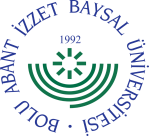 BOLU ABANT İZZET BAYSAL ÜNİVERSİTESİMimarlık  FakültesiMimarlık Bölüm BaşkanlığınaBölümünüz …………. sınıf ................................... numaralı öğrencisiyim. ...…./..…./20……. tarihli ……... günlük raporum dolayısıyla aşağıda belirttiğim dersin/derslerin ara sınavına/sınavlarına ekte sunmuş olduğum sağlık problemim nedeniyle katılamadım.“Bolu Abant İzzet Baysal Üniversitesi Önlisans, Lisans Eğitim-Öğretim Yönetmeliği’nin 29. Maddesi” hükmü gereğince, mazeret sınavına/sınavlarına alınmam hususunda bilgilerinizi ve gereğini arz ederim..……/…..../20.…..Adı, Soyadı,…………………………………İmza ……....…………………………….…Adres :................................................................................................................................................Tel No:.........................................................Mazeretim Nedeniyle Sınava Katılmadığım DerslerNOT: Öğrenciler sağlık kuruluşlarından aldıkları raporları, en geç raporun bitiminden sonra 3 iş günü içinde bir dilekçe ile “Dekanlık Evrak Kayıt” birimine teslim ederler.Dersin koduDersin AdıDersin Sorumlusu